3. Показатели, характеризующие объем и (или) качество муниципальной услуги: 3.1. Показатели, характеризующие качество муниципальной услуги:Допустимые (возможные) отклонения от установленных показателей качества муниципальной услуги, в пределах которых муниципальное задание считается выполненным (процентов) 1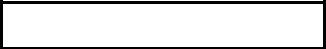 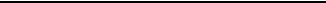 3.2. Показатели, характеризующие объем муниципальной услуги:Допустимые (возможные) отклонения от установленных  показателей  объема муниципальной  услуги, в пределах  которых  муниципальноезадание считается выполненным (процентов)	104. Нормативные правовые акты, устанавливающие размер платы (цену, тариф) либо порядок ее (его) установления:Нормативный правовой акт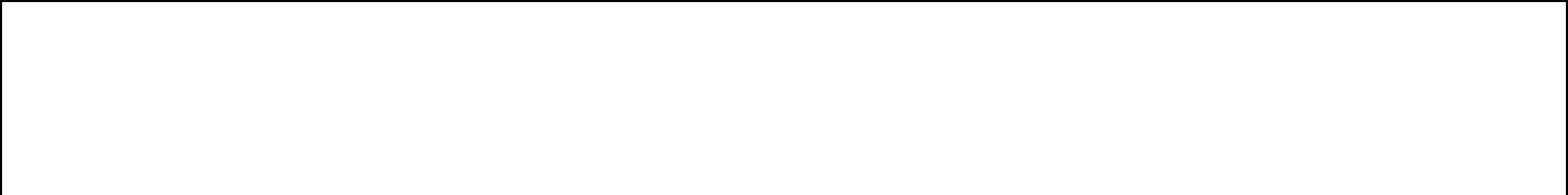 5. Порядок оказания муниципальной услуги 5.1. Нормативные правовые акты, регулирующие порядок оказания муниципальной слуги5.1.1. Закон Российской Федерации от 29.12.2012 года № 273-ФЗ «Об образовании в Российской Федерации»;5.1.2.	 Постановление Главного государственного санитарного врача Российской Федерации от 09.06.2003 года № 131 «О введении в действие санитарно-эпидемиологических правил СП 3.5.1378-03 «Санитарно-эпидемиологические требования к организации и осуществлению дезинфекционной деятельности»;5.1.3.	 Постановление Главного государственного санитарного врача Российской Федерации от 23.07.2008 года «О введении в действие санитарно-эпидемиологических правил и нормативов СанПиН 2.4.5.2409-08 «Санитарно –эпидемиологические требования к организации питания обучающихся в общеобразовательных учреждениях, учреждениях начального и среднего профессионального образования»;5.1.4.	 Постановление Главного государственного санитарного врача Российской Федерации от 29.12 2010 года № 189 «Об утверждении СанПиН 2.4.2.2821-10 «Санитарно-эпидемиологические требования к условиям и организации обучения в общеобразовательных учреждениях»;5.1.5.	Приказ Министерства образования и науки Российской Федерации от 9 марта 2004 года № 1312 «Об утверждении федерального базисного учебного плана и примерных учебных планов для образовательных учреждений РФ, реализующих программы общего образования»;5.1.6.	Приказ Министерства образования и науки Российской Федерации от 6 октября 2009 года № 373 «Об утверждении и введении в действие федерального государственного образовательного стандарта начального общего образования»;5.1.7.	 Приказ Министерства образования и науки Российской Федерации от 26 ноября 2010 г. № 1241 «О внесении изменений в федеральный государственный образовательный стандарт начального общего образования, утверждённый приказом Министерства образования и науки Российской Федерации от 6 октября 2009 г. № 373»;5.1.8. Постановление Администрации города Костромы от 31 декабря 2015 года № 3994 «О переименовании муниципального бюджетного образовательного учреждения города Костромы «Лицей № 32» и утверждении Устава учреждения» ;5.1.9. Постановление  Главного санитарного врача РФ от 10 июля 2015 года № 26  «Санитарно-эпидемиологические требования  к условиям и организации обучения  и воспитания в организациях, осуществляющих образовательную деятельность по адаптированным основным общеобразовательным программам для обучающихся с ограниченными возможностями здоровья»;5.1.10 Приказ Минобрнауки России от 19.12.2014 № 1598 «Об утверждении федерального государственного образовательного стандарт начального общего образования обучающихся с ограниченными возможностями здоровья».5.2. Порядок информирования потенциальных потребителей муниципальной услуги:3. Показатели, характеризующие объем и (или) качество муниципальной услуги: 3.1. Показатели, характеризующие качество муниципальной услуги:допустимые (возможные) отклонения от установленных показателей качества муниципальной услуги, в пределах которых муниципальное задание считается выполненным (процентов) 13.2. Показатели, характеризующие объем муниципальной услуги:Допустимые (возможные) отклонения от установленных  показателей  объема муниципальной  услуги, в пределах  которых  муниципальноезадание считается выполненным (процентов)	104. Нормативные правовые акты, устанавливающие размер платы (цену, тариф) либо порядок ее (его) установления:Нормативный правовой акт5. Порядок оказания муниципальной услуги 5.1. Нормативные правовые акты, регулирующие порядок оказания муниципальной  услуги5.1.1. Закон Российской Федерации от 29.12.2012 года № 273-ФЗ «Об образовании в Российской Федерации»;5.1.2.	 Постановление Главного государственного санитарного врача Российской Федерации от 09.06.2003 года № 131 «О введении в действие санитарно-эпидемиологических правил СП 3.5.1378-03 «Санитарно-эпидемиологические требования к организации и осуществлению дезинфекционной деятельности»;5.1.3.	 Постановление Главного государственного санитарного врача Российской Федерации от 23.07.2008 года «О введении в действие санитарно-эпидемиологических правил и нормативов СанПиН 2.4.5.2409-08 «Санитарно –эпидемиологические требования к организации питания обучающихся в общеобразовательных учреждениях, учреждениях начального и среднего профессионального образования»;5.1.4.	 Постановление Главного государственного санитарного врача Российской Федерации от 29.12 2010 года № 189 «Об утверждении СанПиН 2.4.2.2821-10 «Санитарно-эпидемиологические требования к условиям и организации обучения в общеобразовательных учреждениях»;5.1.5.	Приказ Министерства образования и науки Российской Федерации от 9 марта 2004 года № 1312 «Об утверждении федерального базисного учебного плана и примерных учебных планов для образовательных учреждений РФ, реализующих программы общего образования»;5.1.6.	Приказ Министерства образования и науки Российской Федерации от 6 октября 2009 года № 373 «Об утверждении и введении в действие федерального государственного образовательного стандарта начального общего образования»;5.1.7.	Приказ Министерства образования и науки Российской Федерации от 17 декабря 2010 года № 1897 «Об утверждении федерального государственного образовательного стандарта основного общего образования»;5.1.8.Постановление Администрации города Костромы от 31 декабря 2015 года № 3994 «О переименовании муниципального бюджетного образовательного учреждения города Костромы «Лицей № 32» и утверждении Устава учреждения»5.2. Порядок информирования потенциальных потребителей муниципальной услуги:3. Показатели, характеризующие объем и (или) качество муниципальной услуги: 3.1. Показатели, характеризующие качество муниципальной услуги:допустимые (возможные) отклонения от установленных показателей качества муниципальной услуги, в пределах которых муниципальное задание считается выполненным (процентов)   13.2. Показатели, характеризующие объем муниципальной услуги:Допустимые (возможные) отклонения от установленных  показателей  объема муниципальной  услуги, в пределах  которых  муниципальноезадание считается выполненным (процентов)	104. Нормативные правовые акты, устанавливающие размер платы (цену, тариф) либо порядок ее (его) установления:5. Порядок оказания муниципальной услуги 5.1. Нормативные правовые акты, регулирующие порядок оказания муниципальной услуги5.1.1. Закон Российской Федерации от 29.12.2012 года № 273-ФЗ «Об образовании в Российской Федерации»;5.1.2.	 Постановление Главного государственного санитарного врача Российской Федерации от 09.06.2003 года № 131 «О введении в действие санитарно-эпидемиологических правил СП 3.5.1378-03 «Санитарно-эпидемиологические требования к организации и осуществлению дезинфекционной деятельности»;5.1.3.	 Постановление Главного государственного санитарного врача Российской Федерации от 23.07.2008 года «О введении в действие санитарно-эпидемиологических правил и нормативов СанПиН 2.4.5.2409-08 «Санитарно –эпидемиологические требования к организации питания обучающихся в общеобразовательных учреждениях, учреждениях начального и среднего профессионального образования»;5.1.4.	 Постановление Главного государственного санитарного врача Российской Федерации от 29.12 2010 года № 189 «Об утверждении СанПиН 2.4.2.2821-10 «Санитарно-эпидемиологические требования к условиям и организации обучения в общеобразовательных учреждениях»;5.1.5.	Приказ Министерства образования и науки Российской Федерации от 9 марта 2004 года № 1312 «Об утверждении федерального базисного учебного плана и примерных учебных планов для образовательных учреждений РФ, реализующих программы общего образования»;5.1.6.	Приказ Министерства образования и науки Российской Федерации от 17 мая 2012 года № 413 «Об утверждении федерального государственного образовательного стандарта среднего общего образования»;5.1.7.	Приказ Министерства образования и науки Российской Федерации от 17 декабря 2010 г. № 1897 «Об утверждении федерального государственного образовательного стандарта основного общего образования»;  5.1.8.Постановление Администрации города Костромы от 31 декабря 2015 года № 3994 «О переименовании муниципального бюджетного образовательного учреждения города Костромы «Лицей № 32» и утверждении Устава учреждения» 5.2. Порядок информирования потенциальных потребителей муниципальной услуги:Часть 2. Сведения о выполняемых работах                                Раздел _____1. Наименование работы __________________________________________     Уникальный    номер по базовому2. Категории потребителей работы _________________________________(отраслевому) перечню3. Показатели, характеризующие объем и (или) качество работы:3.1. Показатели, характеризующие качество работы:допустимые (возможные) отклонения от установленных показателей качества работы, в пределах  которых муниципальное задание считается выполненным процентов2. Показатели, характеризующие объем работы:допустимые  (возможные)  отклонения  от  установленных  показателей  объема работы,  в  пределах  которых муниципальное задание считается выполненным  процентов Часть 3. Прочие сведения о муниципальном задании 1. Основания для досрочного прекращения выполнения муниципального задания- ликвидация учреждения;- реорганизация учреждения;- перераспределение полномочий, повлекшее исключение из компетенции учреждения полномочий по оказанию муниципальной услуги;- исключение муниципальной услуги из ведомственного перечня;- иные предусмотренные законами и иными правовыми актами случаи, влекущие за собой невозможность оказания муниципальной услуги, не устранимую в краткосрочной перспективе.2.  Иная  информация,  необходимая для выполнения (контроля за выполнением)муниципального задания__________________3. Порядок контроля за выполнением муниципального задания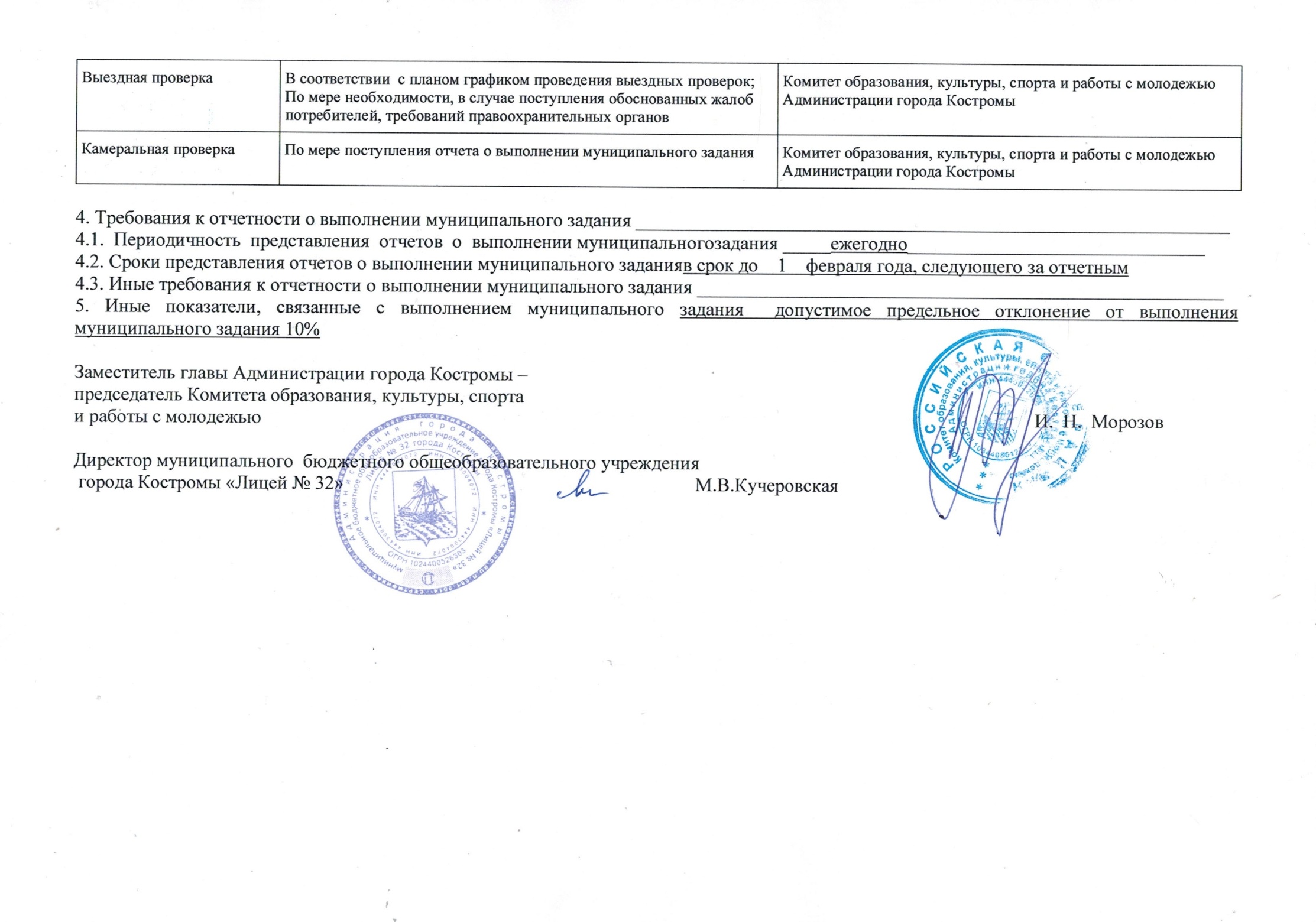 МУНИЦИПАЛЬНОЕ ЗАДАНИЕ № МУНИЦИПАЛЬНОЕ ЗАДАНИЕ № МУНИЦИПАЛЬНОЕ ЗАДАНИЕ № МУНИЦИПАЛЬНОЕ ЗАДАНИЕ № МУНИЦИПАЛЬНОЕ ЗАДАНИЕ № 973/061-2018на 2018на 2018год и на плановый период 2019и 2020и 2020и 2020годовгодовгодовгодовКодыНаименование муниципального учреждения (обособленного подразделения)Наименование муниципального учреждения (обособленного подразделения)Наименование муниципального учреждения (обособленного подразделения)Наименование муниципального учреждения (обособленного подразделения)Наименование муниципального учреждения (обособленного подразделения)Форма поНаименование муниципального учреждения (обособленного подразделения)Наименование муниципального учреждения (обособленного подразделения)Наименование муниципального учреждения (обособленного подразделения)Наименование муниципального учреждения (обособленного подразделения)Наименование муниципального учреждения (обособленного подразделения)Форма по0506001ОКУД0506001муниципальное бюджетное общеобразовательное учреждение города Костромы «Лицей №32»муниципальное бюджетное общеобразовательное учреждение города Костромы «Лицей №32»муниципальное бюджетное общеобразовательное учреждение города Костромы «Лицей №32»муниципальное бюджетное общеобразовательное учреждение города Костромы «Лицей №32»муниципальное бюджетное общеобразовательное учреждение города Костромы «Лицей №32»муниципальное бюджетное общеобразовательное учреждение города Костромы «Лицей №32»муниципальное бюджетное общеобразовательное учреждение города Костромы «Лицей №32»муниципальное бюджетное общеобразовательное учреждение города Костромы «Лицей №32»муниципальное бюджетное общеобразовательное учреждение города Костромы «Лицей №32»муниципальное бюджетное общеобразовательное учреждение города Костромы «Лицей №32»муниципальное бюджетное общеобразовательное учреждение города Костромы «Лицей №32»ОКУДДатаВиды деятельности муниципального учреждения (обособленного подразделения)Виды деятельности муниципального учреждения (обособленного подразделения)Виды деятельности муниципального учреждения (обособленного подразделения)Виды деятельности муниципального учреждения (обособленного подразделения)Виды деятельности муниципального учреждения (обособленного подразделения)по сводномупо сводномуреестру28.12.2017Реализация основных общеобразовательных программ  начального общего образованияПо ОКВЭД85.12Реализация основных общеобразовательных программ основного общего образованияПо ОКВЭДПо ОКВЭД85.13Реализация основных общеобразовательных программ среднего общего образованияПо ОКВЭДПо ОКВЭД85.14Вид муниципального учрежденияОбщеобразовательная организация(указывается вид муниципального учреждения(указывается вид муниципального учреждения(указывается вид муниципального учреждения(указывается вид муниципального учреждения(указывается вид муниципального учреждения(указывается вид муниципального учреждения(указывается вид муниципального учреждения(указывается вид муниципального учреждения(указывается вид муниципального учрежденияиз базового (отраслевого) перечня)из базового (отраслевого) перечня)из базового (отраслевого) перечня)из базового (отраслевого) перечня)из базового (отраслевого) перечня)из базового (отраслевого) перечня)из базового (отраслевого) перечня)из базового (отраслевого) перечня)из базового (отраслевого) перечня)из базового (отраслевого) перечня)Часть 1. Сведения об оказываемых муниципальных услугах Часть 1. Сведения об оказываемых муниципальных услугах Часть 1. Сведения об оказываемых муниципальных услугах Часть 1. Сведения об оказываемых муниципальных услугах Часть 1. Сведения об оказываемых муниципальных услугах Раздел11. Наименование муниципальной услуги Реализация основных общеобразовательных программ начального1. Наименование муниципальной услуги Реализация основных общеобразовательных программ начального1. Наименование муниципальной услуги Реализация основных общеобразовательных программ начального1. Наименование муниципальной услуги Реализация основных общеобразовательных программ начального1. Наименование муниципальной услуги Реализация основных общеобразовательных программ начального1. Наименование муниципальной услуги Реализация основных общеобразовательных программ начальногоУникальный номер1. Наименование муниципальной услуги Реализация основных общеобразовательных программ начального1. Наименование муниципальной услуги Реализация основных общеобразовательных программ начального1. Наименование муниципальной услуги Реализация основных общеобразовательных программ начального1. Наименование муниципальной услуги Реализация основных общеобразовательных программ начального1. Наименование муниципальной услуги Реализация основных общеобразовательных программ начального1. Наименование муниципальной услуги Реализация основных общеобразовательных программ начальногоУникальный номеробщего образованияпо базовому117870003010001010001012.Категории потребителей муниципальной услугиКатегории потребителей муниципальной услугиКатегории потребителей муниципальной услугиКатегории потребителей муниципальной услугиКатегории потребителей муниципальной услугиКатегории потребителей муниципальной услуги(отраслевому) перечнюучащиеся-лица, осваивающие образовательную программу начального общего образованияучащиеся-лица, осваивающие образовательную программу начального общего образованияучащиеся-лица, осваивающие образовательную программу начального общего образованияучащиеся-лица, осваивающие образовательную программу начального общего образованияучащиеся-лица, осваивающие образовательную программу начального общего образованияПоказатель качестваПоказатель качестваПоказатель качестваЗначение показателя качестваЗначение показателя качестваЗначение показателя качестваЗначение показателя качестваЗначение показателя качестваЗначение показателя качестваЗначение показателя качестваПоказатель, характеризующийПоказатель, характеризующийПоказатель, характеризующийПоказатель, характеризующийПоказатель, характеризующиймуниципальной услугимуниципальной услугимуниципальной услугимуниципальной услугимуниципальной услугимуниципальной услугимуниципальной услугимуниципальной услугимуниципальной услугиПоказатель, характеризующийПоказатель, характеризующийПоказатель, характеризующийПоказатель, характеризующийПоказатель, характеризующийПоказатель, характеризующий содержаниеПоказатель, характеризующий содержаниеПоказатель, характеризующий содержаниеПоказатель, характеризующий содержаниеПоказатель, характеризующий содержаниеПоказатель, характеризующий содержаниеПоказатель, характеризующий содержаниеПоказатель, характеризующий содержаниеПоказатель, характеризующийПоказатель, характеризующийПоказатель, характеризующийПоказатель, характеризующийПоказатель, характеризующий20год20год20годУникальныйПоказатель, характеризующий содержаниеПоказатель, характеризующий содержаниеПоказатель, характеризующий содержаниеПоказатель, характеризующий содержаниеПоказатель, характеризующий содержаниеПоказатель, характеризующий содержаниеПоказатель, характеризующий содержаниеПоказатель, характеризующий содержаниеусловия (формы) оказанияусловия (формы) оказанияусловия (формы) оказанияусловия (формы) оказанияусловия (формы) оказанияединицаединица2018год2019год2020годУникальныймуниципальной услугимуниципальной услугимуниципальной услугимуниципальной услугимуниципальной услугимуниципальной услугимуниципальной услугимуниципальной услугиусловия (формы) оказанияусловия (формы) оказанияусловия (формы) оказанияусловия (формы) оказанияусловия (формы) оказанияединицаединица(очередной(очередной(очередной(1-й год(1-й год(1-й год(2-й год(2-й год(2-й годномермуниципальной услугимуниципальной услугимуниципальной услугимуниципальной услугимуниципальной услугимуниципальной услугимуниципальной услугимуниципальной услугимуниципальной услугимуниципальной услугимуниципальной услугимуниципальной услугимуниципальной услугиизмеренияизмеренияизмерения(очередной(очередной(очередной(1-й год(1-й год(1-й год(2-й год(2-й год(2-й годномермуниципальной услугимуниципальной услугимуниципальной услугимуниципальной услугимуниципальной услугиизмеренияизмеренияизмеренияфинансовыйфинансовыйфинансовыйплановогоплановогоплановогоплановогоплановогоплановогореестровойнаименованиепо ОКЕИпо ОКЕИпо ОКЕИфинансовыйфинансовыйфинансовыйплановогоплановогоплановогоплановогоплановогоплановогореестровойнаименованиепо ОКЕИпо ОКЕИпо ОКЕИгод)год)периода)периода)периода)периода)периода)периода)записипоказателягод)год)периода)периода)периода)периода)периода)периода)записипоказателязаписипоказателянаимено-ваниекодкодУровень соответствия учебного плана общеобразовательного учреждения требованиям федерального базисного учебного планаПолнота реализации основной общеобразовательной программы начального общего образованияУровень освоения обучающимися основной общеобразовательной программы начального общего образования по завершении обучения первой ступени общего образованияДоля своевременно устраненных общеобразовательным учреждением нарушений, выявленных в результате проверок органами исполнительной власти субъектов Российской Федерации, осуществляющими функции по контролю и надзору в сфере образованияДоля родителей (законных представителей), удовлетворенных условиями и качеством предоставляемой услугинаимено-ваниекодкод(наименование(наименование(наименование(наименование(наименование(наименование(наименование(наименование(наименование(наименование(наименование(наименование(наименование(наименование(наименованиенаимено-ваниекодкод(наименование(наименование(наименование(наименование(наименование(наименование(наименование(наименование(наименование(наименование(наименование(наименование(наименование(наименование(наименованиекодкодпоказателя)показателя)показателя)показателя)показателя)показателя)показателя)показателя)показателя)показателя)показателя)показателя)показателя)показателя)показателя)показателя)показателя)показателя)показателя)показателя)122334455667891011121211787000301000101000101Уровень соответствия учебного плана общеобразовательного учреждения требованиям федерального базисного учебного плана процент744100100100Полнота реализации основной общеобразовательной программы начального общего образованияпроцент744      10010010011787000301000101000101Уровень освоения обучающимися основной общеобразовательной программы начального общего образования по завершении обучения первой ступени общего образованияпроцент74410010010011787000301000101000101Доля родителей (законных представителей), удовлетворенных условиями и качеством предоставляемой услугипроцент744999999Уникальный номер реестровой записиПоказатель, характеризующий содержание муниципальной услугиПоказатель, характеризующий содержание муниципальной услугиПоказатель, характеризующий содержание муниципальной услугиПоказатель характеризующий условия (формы) оказания муниципальной услугиПоказатель характеризующий условия (формы) оказания муниципальной услугиПоказатель объема муниципальной услугиПоказатель объема муниципальной услугиПоказатель объема муниципальной услугиЗначение показателя объема муниципальной услугиЗначение показателя объема муниципальной услугиЗначение показателя объема муниципальной услугиСреднегодовой размер платы( цена, тариф)Среднегодовой размер платы( цена, тариф)Среднегодовой размер платы( цена, тариф)Уникальный номер реестровой записинаименование показателянаименование показателянаименование показателянаименование показателянаименование показателянаименование показателяЕдиница измерения по  ОКЕНЕдиница измерения по  ОКЕН2018 год (очередной финансовый год)2019 год (1-й год планового периода)2020 год (2-й год планового периода)2018 год (очередной финансовый год)2019 год (1-й год планового периода)2020 год (2-й год планового периода)Уникальный номер реестровой записинаименование показателянаименование показателянаименование показателянаименование показателянаименование показателянаименование показателянаименованиекод2018 год (очередной финансовый год)2019 год (1-й год планового периода)2020 год (2-й год планового периода)2018 год (очередной финансовый год)2019 год (1-й год планового периода)2020 год (2-й год планового периода)12345678910111213141511787000301000101000101Число обучающихсяЧисло обучающихсячеловек792390368330видпринявший органдатаномернаименование12345Способ информированияСостав размещаемой информацииЧастота обновления информации123Размещение информации в сети ИнтернетМуниципальное заданиеОтчет о выполнении муниципального заданияРаз в год по состоянию на 01 февраля, следующего за отчетным периодомРаздел21.Наименование муниципальной услуги   Реализация основных общеобразовательных программ Наименование муниципальной услуги   Реализация основных общеобразовательных программ Наименование муниципальной услуги   Реализация основных общеобразовательных программ Наименование муниципальной услуги   Реализация основных общеобразовательных программ Наименование муниципальной услуги   Реализация основных общеобразовательных программ Наименование муниципальной услуги   Реализация основных общеобразовательных программ Уникальный номер1.Наименование муниципальной услуги   Реализация основных общеобразовательных программ Наименование муниципальной услуги   Реализация основных общеобразовательных программ Наименование муниципальной услуги   Реализация основных общеобразовательных программ Наименование муниципальной услуги   Реализация основных общеобразовательных программ Наименование муниципальной услуги   Реализация основных общеобразовательных программ Наименование муниципальной услуги   Реализация основных общеобразовательных программ Уникальный номеросновного общего образованияпо базовому117910003010001010041012.Категории потребителей муниципальной услугиКатегории потребителей муниципальной услугиКатегории потребителей муниципальной услугиКатегории потребителей муниципальной услугиКатегории потребителей муниципальной услугиКатегории потребителей муниципальной услуги(отраслевому) перечнюучащиеся-лица, осваивающие образовательную программу основного общего образованияучащиеся-лица, осваивающие образовательную программу основного общего образованияучащиеся-лица, осваивающие образовательную программу основного общего образованияучащиеся-лица, осваивающие образовательную программу основного общего образованияучащиеся-лица, осваивающие образовательную программу основного общего образованияПоказатель качестваПоказатель качестваПоказатель качестваЗначение показателя качестваЗначение показателя качестваЗначение показателя качестваЗначение показателя качестваЗначение показателя качестваЗначение показателя качестваЗначение показателя качестваПоказатель, характеризующийПоказатель, характеризующийПоказатель, характеризующийПоказатель, характеризующийПоказатель, характеризующиймуниципальной услугимуниципальной услугимуниципальной услугимуниципальной услугимуниципальной услугимуниципальной услугимуниципальной услугимуниципальной услугимуниципальной услугиПоказатель, характеризующийПоказатель, характеризующийПоказатель, характеризующийПоказатель, характеризующийПоказатель, характеризующийПоказатель, характеризующий содержаниеПоказатель, характеризующий содержаниеПоказатель, характеризующий содержаниеПоказатель, характеризующий содержаниеПоказатель, характеризующий содержаниеПоказатель, характеризующий содержаниеПоказатель, характеризующий содержаниеПоказатель, характеризующий содержаниеПоказатель, характеризующийПоказатель, характеризующийПоказатель, характеризующийПоказатель, характеризующийПоказатель, характеризующий20год20год20годУникальныйПоказатель, характеризующий содержаниеПоказатель, характеризующий содержаниеПоказатель, характеризующий содержаниеПоказатель, характеризующий содержаниеПоказатель, характеризующий содержаниеПоказатель, характеризующий содержаниеПоказатель, характеризующий содержаниеПоказатель, характеризующий содержаниеусловия (формы) оказанияусловия (формы) оказанияусловия (формы) оказанияусловия (формы) оказанияусловия (формы) оказанияединицаединица2018год2019год2020годУникальныймуниципальной услугимуниципальной услугимуниципальной услугимуниципальной услугимуниципальной услугимуниципальной услугимуниципальной услугимуниципальной услугиусловия (формы) оказанияусловия (формы) оказанияусловия (формы) оказанияусловия (формы) оказанияусловия (формы) оказанияединицаединица(очередной(очередной(очередной(1-й год(1-й год(1-й год(2-й год(2-й год(2-й годномермуниципальной услугимуниципальной услугимуниципальной услугимуниципальной услугимуниципальной услугимуниципальной услугимуниципальной услугимуниципальной услугимуниципальной услугимуниципальной услугимуниципальной услугимуниципальной услугимуниципальной услугиизмеренияизмеренияизмерения(очередной(очередной(очередной(1-й год(1-й год(1-й год(2-й год(2-й год(2-й годномермуниципальной услугимуниципальной услугимуниципальной услугимуниципальной услугимуниципальной услугиизмеренияизмеренияизмеренияфинансовыйфинансовыйфинансовыйплановогоплановогоплановогоплановогоплановогоплановогореестровойнаименованиепо ОКЕИпо ОКЕИпо ОКЕИфинансовыйфинансовыйфинансовыйплановогоплановогоплановогоплановогоплановогоплановогореестровойнаименованиепо ОКЕИпо ОКЕИпо ОКЕИгод)год)периода)периода)периода)периода)периода)периода)записипоказателягод)год)периода)периода)периода)периода)периода)периода)записипоказателязаписипоказателянаимено-ваниекодкодкодУровень соответствия учебного плана общеобразовательного учреждения требованиям федерального базисного учебного планаПолнота реализации основной общеобразовательной программы основного общего образованияУровень освоения обучающимися основной общеобразовательной программы основного общего образования по завершении второй ступени общего образования, процентДоля своевременно устраненных общеобразовательным учреждением нарушений, выявленных в результате проверок органами исполнительной власти субъектов Российской Федерации, осуществляющими функции по контролю и надзору в сфере образованияДоля родителей (законных представителей), удовлетворенных условиями и качеством предоставляемой услугинаимено-ваниекодкодкод(наименование(наименование(наименование(наименование(наименование(наименование(наименование(наименование(наименование(наименование(наименование(наименование(наименование(наименование(наименованиенаимено-ваниекодкодкод(наименование(наименование(наименование(наименование(наименование(наименование(наименование(наименование(наименование(наименование(наименование(наименование(наименование(наименование(наименованиекодкодкодпоказателя)показателя)показателя)показателя)показателя)показателя)показателя)показателя)показателя)показателя)показателя)показателя)показателя)показателя)показателя)показателя)показателя)показателя)показателя)показателя)122334455667891011121211791000301000101004101Уровень соответствия учебного плана общеобразовательного учреждения требованиям федерального базисного учебного планапроцент744744100100100Полнота реализации основной общеобразовательной программы основного общего образованияпроцент74474410010010011791000301000101004101Уровень освоения обучающимися основной общеобразовательной программы основного общего образования по завершении второй ступени общего образованияпроцент74474410010010011791000301000101004101Доля родителей (законных представителей), удовлетворенных условиями и качеством предоставляемой услугипроцент744744999999Уникальный номер реестровой записиПоказатель, характеризующий содержание муниципальной услугиПоказатель, характеризующий содержание муниципальной услугиПоказатель, характеризующий содержание муниципальной услугиПоказатель характеризующий условия (формы) оказания муниципальной услугиПоказатель характеризующий условия (формы) оказания муниципальной услугиПоказатель объема муниципальной услугиПоказатель объема муниципальной услугиПоказатель объема муниципальной услугиЗначение показателя объема муниципальной услугиЗначение показателя объема муниципальной услугиЗначение показателя объема муниципальной услугиСреднегодовой размер платы( цена, тариф)Среднегодовой размер платы( цена, тариф)Среднегодовой размер платы( цена, тариф)Уникальный номер реестровой записинаименование показателянаименование показателянаименование показателянаименование показателянаименование показателянаименование показателяЕдиница измерения по  ОКЕНЕдиница измерения по  ОКЕН2018 год (очередной финансовый год)2019 год (1-й год планового периода)2020 год (2-й год планового периода)2018 год (очередной финансовый год)2019 год (1-й год планового периода)2020 год (2-й год планового периода)Уникальный номер реестровой записинаименование показателянаименование показателянаименование показателянаименование показателянаименование показателянаименование показателянаименованиекод2018 год (очередной финансовый год)2019 год (1-й год планового периода)2020 год (2-й год планового периода)2018 год (очередной финансовый год)2019 год (1-й год планового периода)2020 год (2-й год планового периода)12345678910111213141511791000301000101004101Число обучающихсяЧисло обучающихсячеловек792374398443видпринявший органдатаномернаименование12345Способ информированияСпособ информированияСпособ информированияСпособ информированияСостав размещаемой информацииСостав размещаемой информацииСостав размещаемой информацииСостав размещаемой информацииЧастота обновления информацииЧастота обновления информацииЧастота обновления информацииЧастота обновления информации111122223333Размещение информации в сети ИнтернетРазмещение информации в сети ИнтернетРазмещение информации в сети ИнтернетРазмещение информации в сети ИнтернетМуниципальное заданиеОтчет о выполнении муниципального заданияМуниципальное заданиеОтчет о выполнении муниципального заданияМуниципальное заданиеОтчет о выполнении муниципального заданияМуниципальное заданиеОтчет о выполнении муниципального заданияРаз в годПо состоянию на 01 февраля, следующего за отчетным периодомРаз в годПо состоянию на 01 февраля, следующего за отчетным периодомРаз в годПо состоянию на 01 февраля, следующего за отчетным периодомРаз в годПо состоянию на 01 февраля, следующего за отчетным периодомРаздел31.Наименование муниципальной услуги Реализация основных общеобразовательных программ  Наименование муниципальной услуги Реализация основных общеобразовательных программ  Наименование муниципальной услуги Реализация основных общеобразовательных программ  Наименование муниципальной услуги Реализация основных общеобразовательных программ  Наименование муниципальной услуги Реализация основных общеобразовательных программ  Наименование муниципальной услуги Реализация основных общеобразовательных программ  Наименование муниципальной услуги Реализация основных общеобразовательных программ  Наименование муниципальной услуги Реализация основных общеобразовательных программ  Уникальный номер1.Наименование муниципальной услуги Реализация основных общеобразовательных программ  Наименование муниципальной услуги Реализация основных общеобразовательных программ  Наименование муниципальной услуги Реализация основных общеобразовательных программ  Наименование муниципальной услуги Реализация основных общеобразовательных программ  Наименование муниципальной услуги Реализация основных общеобразовательных программ  Наименование муниципальной услуги Реализация основных общеобразовательных программ  Наименование муниципальной услуги Реализация основных общеобразовательных программ  Наименование муниципальной услуги Реализация основных общеобразовательных программ  Уникальный номерсреднего общего образованияпо базовому11794000301000101001101117940003010001010011012.Категории потребителей муниципальной услугиКатегории потребителей муниципальной услугиКатегории потребителей муниципальной услугиКатегории потребителей муниципальной услугиКатегории потребителей муниципальной услугиКатегории потребителей муниципальной услугиКатегории потребителей муниципальной услугиКатегории потребителей муниципальной услуги(отраслевому) перечнюучащиеся-лица, осваивающие образовательную программу среднего общего образованияучащиеся-лица, осваивающие образовательную программу среднего общего образованияучащиеся-лица, осваивающие образовательную программу среднего общего образованияучащиеся-лица, осваивающие образовательную программу среднего общего образованияучащиеся-лица, осваивающие образовательную программу среднего общего образованияучащиеся-лица, осваивающие образовательную программу среднего общего образованияучащиеся-лица, осваивающие образовательную программу среднего общего образованияПоказатель качестваПоказатель качестваПоказатель качестваЗначение показателя качестваЗначение показателя качестваЗначение показателя качестваЗначение показателя качестваЗначение показателя качестваЗначение показателя качестваЗначение показателя качестваПоказатель, характеризующийПоказатель, характеризующийПоказатель, характеризующийПоказатель, характеризующийПоказатель, характеризующиймуниципальной услугимуниципальной услугимуниципальной услугимуниципальной услугимуниципальной услугимуниципальной услугимуниципальной услугимуниципальной услугимуниципальной услугиПоказатель, характеризующийПоказатель, характеризующийПоказатель, характеризующийПоказатель, характеризующийПоказатель, характеризующийПоказатель, характеризующий содержаниеПоказатель, характеризующий содержаниеПоказатель, характеризующий содержаниеПоказатель, характеризующий содержаниеПоказатель, характеризующий содержаниеПоказатель, характеризующий содержаниеПоказатель, характеризующий содержаниеПоказатель, характеризующий содержаниеПоказатель, характеризующийПоказатель, характеризующийПоказатель, характеризующийПоказатель, характеризующийПоказатель, характеризующий20год20год20годУникальныйПоказатель, характеризующий содержаниеПоказатель, характеризующий содержаниеПоказатель, характеризующий содержаниеПоказатель, характеризующий содержаниеПоказатель, характеризующий содержаниеПоказатель, характеризующий содержаниеПоказатель, характеризующий содержаниеПоказатель, характеризующий содержаниеусловия (формы) оказанияусловия (формы) оказанияусловия (формы) оказанияусловия (формы) оказанияусловия (формы) оказанияединицаединица2018год2019год2020годУникальныймуниципальной услугимуниципальной услугимуниципальной услугимуниципальной услугимуниципальной услугимуниципальной услугимуниципальной услугимуниципальной услугиусловия (формы) оказанияусловия (формы) оказанияусловия (формы) оказанияусловия (формы) оказанияусловия (формы) оказанияединицаединица(очередной(очередной(очередной(1-й год(1-й год(1-й год(2-й год(2-й год(2-й годномермуниципальной услугимуниципальной услугимуниципальной услугимуниципальной услугимуниципальной услугимуниципальной услугимуниципальной услугимуниципальной услугимуниципальной услугимуниципальной услугимуниципальной услугимуниципальной услугимуниципальной услугиизмеренияизмеренияизмерения(очередной(очередной(очередной(1-й год(1-й год(1-й год(2-й год(2-й год(2-й годномермуниципальной услугимуниципальной услугимуниципальной услугимуниципальной услугимуниципальной услугиизмеренияизмеренияизмеренияфинансовыйфинансовыйфинансовыйплановогоплановогоплановогоплановогоплановогоплановогореестровойнаименованиепо ОКЕИпо ОКЕИпо ОКЕИфинансовыйфинансовыйфинансовыйплановогоплановогоплановогоплановогоплановогоплановогореестровойнаименованиепо ОКЕИпо ОКЕИпо ОКЕИгод)год)периода)периода)периода)периода)периода)периода)записипоказателягод)год)периода)периода)периода)периода)периода)периода)записипоказателязаписипоказателянаимено-ваниекодкодУровень соответствия учебного плана общеобразовательного учреждения требованиям федерального базисного учебного планаПолнота реализации основной общеобразовательной программы среднего общего образованияУровень освоения обучающимися основной общеобразовательной программы основного общего образования по завершении третьей ступени общего образованияДоля своевременно устраненных общеобразовательным учреждением нарушений, выявленных в результате проверок органами исполнительной власти субъектов Российской Федерации, осуществляющими функции по контролю и надзору в сфере образованияДоля родителей (законных представителей), удовлетворенных условиями и качеством предоставляемой услугинаимено-ваниекодкод(наименование(наименование(наименование(наименование(наименование(наименование(наименование(наименование(наименование(наименование(наименование(наименование(наименование(наименование(наименованиенаимено-ваниекодкод(наименование(наименование(наименование(наименование(наименование(наименование(наименование(наименование(наименование(наименование(наименование(наименование(наименование(наименование(наименованиекодкодпоказателя)показателя)показателя)показателя)показателя)показателя)показателя)показателя)показателя)показателя)показателя)показателя)показателя)показателя)показателя)показателя)показателя)показателя)показателя)показателя)1223344556678910111212Уровень соответствия учебного плана общеобразовательного учреждения требованиям федерального базисного учебного планапроцент74410010010011794000301000101001101Полнота реализации основной общеобразовательной программы среднего общего образованияпроцент74410010010011794000301000101001101Уровень освоения обучающимися основной общеобразовательной программы среднего общего образования по завершении третьей ступени общего образованияпроцент74410010010011794000301000101001101Доля родителей (законных представителей), удовлетворенных условиями и качеством предоставляемой услугипроцент744999999Уникальный номер реестровой записиПоказатель, характеризующий содержание муниципальной услугиПоказатель, характеризующий содержание муниципальной услугиПоказатель, характеризующий содержание муниципальной услугиПоказатель характеризующий условия (формы) оказания муниципальной услугиПоказатель характеризующий условия (формы) оказания муниципальной услугиПоказатель объема муниципальной услугиПоказатель объема муниципальной услугиПоказатель объема муниципальной услугиЗначение показателя объема муниципальной услугиЗначение показателя объема муниципальной услугиЗначение показателя объема муниципальной услугиСреднегодовой размер платы( цена, тариф)Среднегодовой размер платы( цена, тариф)Среднегодовой размер платы( цена, тариф)Уникальный номер реестровой записинаименование показателянаименование показателянаименование показателянаименование показателянаименование показателянаименование показателяЕдиница измерения по  ОКЕНЕдиница измерения по  ОКЕН2018 год (очередной финансовый год)2019 год (1-й год планового периода)2020 год (2-й год планового периода)2018 год (очередной финансовый год)2019 год (1-й год планового периода)2020 год (2-й год планового периода)Уникальный номер реестровой записинаименование показателянаименование показателянаименование показателянаименование показателянаименование показателянаименование показателянаименованиекод2018 год (очередной финансовый год)2019 год (1-й год планового периода)2020 год (2-й год планового периода)2018 год (очередной финансовый год)2019 год (1-й год планового периода)2020 год (2-й год планового периода)12345678910111213141511794000301000101001101Число обучающихсяЧисло обучающихся792120125116Нормативный правовой актНормативный правовой актНормативный правовой актНормативный правовой актНормативный правовой актвидпринявший органдатаномернаименование12345Способ информированияСостав размещаемой информацииЧастота обновления информации123Размещение информации в сети ИнтернетМуниципальное заданиеОтчет о выполнении муниципального заданияРаз в год По состоянию на 01 февраля, следующего за отчетным периодомУникальный номер реестровой записиПоказатель, характеризующий содержание работы (по справочникам)Показатель, характеризующий содержание работы (по справочникам)Показатель, характеризующий содержание работы (по справочникам)Показатель, характеризующий условия (формы) выполнения работы (по справочникам)Показатель, характеризующий условия (формы) выполнения работы (по справочникам)Показатель качества работыПоказатель качества работыПоказатель качества работыЗначение показателя качества работыЗначение показателя качества работыЗначение показателя качества работыУникальный номер реестровой записиПоказатель, характеризующий содержание работы (по справочникам)Показатель, характеризующий содержание работы (по справочникам)Показатель, характеризующий содержание работы (по справочникам)Показатель, характеризующий условия (формы) выполнения работы (по справочникам)Показатель, характеризующий условия (формы) выполнения работы (по справочникам)наименование показателяединица измерения по ОКЕИединица измерения по ОКЕИ20__ год (очередной финансовый год)20__ год (1-й год планового периода)20__ год (2-й год планового периода)Уникальный номер реестровой записи________(наименование показателя)________(наименование показателя)________(наименование показателя)_________(наименование показателя)_______(наименование показателя)наименование показателянаименованиекод123456789101112Уникальный номер реестровой записиПоказатель, характеризующий содержание работы (по справочникам)Показатель, характеризующий содержание работы (по справочникам)Показатель, характеризующий содержание работы (по справочникам)Показатель, характеризующий условия (формы) выполнения работы (по справочникам)Показатель, характеризующий условия (формы) выполнения работы (по справочникам)Показатель объема работыПоказатель объема работыПоказатель объема работыПоказатель объема работыЗначение показателя объема работыЗначение показателя объема работыЗначение показателя объема работыУникальный номер реестровой записиПоказатель, характеризующий содержание работы (по справочникам)Показатель, характеризующий содержание работы (по справочникам)Показатель, характеризующий содержание работы (по справочникам)Показатель, характеризующий условия (формы) выполнения работы (по справочникам)Показатель, характеризующий условия (формы) выполнения работы (по справочникам)наименование показателяединица измерения по ОКЕИединица измерения по ОКЕИописание работы20__ год (очередной финансовый год)20__ год (1-й год планового периода)20__ год (2-й год планового периода)Уникальный номер реестровой записи________(наименование показателя)________(наименование показателя)________(наименование показателя)_________(наименование показателя)_______(наименование показателя)наименование показателянаименованиекодописание работы20__ год (очередной финансовый год)20__ год (1-й год планового периода)20__ год (2-й год планового периода)12345678910111213Форма контроляПериодичностьОрганы местного самоуправления, осуществляющие контроль за выполнением муниципального задания123